Airlines Ref.Code I confirm that I have received permission from my patient to communicate this information.Guiding principles - Although each case will be considered separately, the following conditions are generally considered unaccepable for air travel.An acute critical cardiac condition such as: a severely decompensated cardiac patient or a patient who has recently suffered an arterial occlusion with myocardial infarction. These cases cannot normally be considered within six weeks of the onset.Those patients with entrapped gas such as a recent-pneumothorax or who have air introduced into the nervous system recently for ventriculography.Psychotic patients requiring heavy sedation or restrain.Severe cases of otitis media with blockage of the Eustachien tube.Acute contagious or communicable diseases.*Pregnancy beyond the 36th week or abnormal pregnancy evaluation are subject to restrictions.Infants within 7 days of birth. Recent cases of poliomyelitis unless one month has elapsed since onset of the disease. Pulbal cases of the Phyelitis, subject to restrictions.Persons with large mediastinal tumors, extremely large unsupported hernias, intestinal obstruction, cronical diseases involving increased pressure, fracture of the skull and those with recent fracture of the mandible with permanent immobilization. -    Recent surgical cases with insufficient time for wound healing.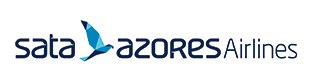 INCAD – PART 1 INCAPACITATED PASSENGERS HANDLING ADVICE-HANDLING INFORMATIONTo be completed by THE MEDICAL DEPT. and SALES OFFICE/AGENTAnswer ALL questions – Put a cross (x) in «YES» or «NO» boxesUse BLOCK LETTERS or TYPEWRITER when completing this formAPASSENGER NAMEBPROPOSED ITINERARYairline(s), flight number (s), class(es), date(s), segment(s)Transfer from one flight to another often requires longer connecting timeBPROPOSED ITINERARYairline(s), flight number (s), class(es), date(s), segment(s)Transfer from one flight to another often requires longer connecting timeBPROPOSED ITINERARYairline(s), flight number (s), class(es), date(s), segment(s)Transfer from one flight to another often requires longer connecting timeCNATURE OF INCAPACITATION                                              DIS STRETCHER NEEDED ON BOARD? (all stretcher cases MUST be escorted)NO                           YESRequest rate if unknownEINTENDED ESCORT* (name, sex , age, professional qualification, segments if different from passenger). *The escort must be at least 18 years old and be able to assist the passenger during the whole journeyDoctor Nurse Travel companion Other For blind and/ or deaf, state if escorted by trained dogEINTENDED ESCORT* (name, sex , age, professional qualification, segments if different from passenger). *The escort must be at least 18 years old and be able to assist the passenger during the whole journeyFor blind and/ or deaf, state if escorted by trained dogEINTENDED ESCORT* (name, sex , age, professional qualification, segments if different from passenger). *The escort must be at least 18 years old and be able to assist the passenger during the whole journeyFor blind and/ or deaf, state if escorted by trained dogFWHEELCHAIR NEEDED?Wheelchair Category: WCHR (Can climb stairs/ can walk in the cabin)      WCHS (Can not climb stairs/ can walk in the cabin)   WCHC (Can not climb stairs/ can not walk in the cabin)  YES OWN wheelchairCollapsiblePower driven?Battery Type (spilable)?Wheelchairs with spilable batteries are «restricted articles» and are permitted on passenger aircraft only under certain conditions, which can be obtained from the airline(s). in addition, certain countries may impose specific restricitionsFWHEELCHAIR NEEDED?Wheelchair Category: WCHR (Can climb stairs/ can walk in the cabin)      WCHS (Can not climb stairs/ can walk in the cabin)   WCHC (Can not climb stairs/ can not walk in the cabin)  NONO  YES  NO  YES  NO  YES  NO  YES  Wheelchairs with spilable batteries are «restricted articles» and are permitted on passenger aircraft only under certain conditions, which can be obtained from the airline(s). in addition, certain countries may impose specific restricitionsFWHEELCHAIR NEEDED?Wheelchair Category: WCHR (Can climb stairs/ can walk in the cabin)      WCHS (Can not climb stairs/ can walk in the cabin)   WCHC (Can not climb stairs/ can not walk in the cabin)  NO  YES  NO  YES  NO  YES  NO  YES  Wheelchairs with spilable batteries are «restricted articles» and are permitted on passenger aircraft only under certain conditions, which can be obtained from the airline(s). in addition, certain countries may impose specific restricitionsGAMBULANCE NEEDED?YESNO       To be arranged by AIRLINE       To be arranged by AIRLINE       To be arranged by AIRLINE       To be arranged by AIRLINERequest rate(s) if unknownGAMBULANCE NEEDED?YESNONO Specify Ambul.Company contactRequest rate(s) if unknownGAMBULANCE NEEDED?YESNOYESSpecify destination addressRequest rate(s) if unknownHOTHER GROUND ARRANGEMENTS NEEDEDYES NO  1Arrangements for delivery at airport of DEPARTURENO YES  specify      HOTHER GROUND ARRANGEMENTS NEEDEDYES NO  2Arrangements for assistance at CONNECTING POINTSNO YES  specify      HOTHER GROUND ARRANGEMENTS NEEDEDYES NO  3Arrangements for meeting at airport of ARRIVALNO YES  specify      HOTHER GROUND ARRANGEMENTS NEEDEDYES NO  4Other requirements or relevant informationNO YES  specify      KSPECIAL IN-FLIGHT ARRANGEMENTS NEEDED, such as special meals, special seating, leg-rest, extra seat(s), special equipment, etc.SPECIAL IN-FLIGHT ARRANGEMENTS NEEDED, such as special meals, special seating, leg-rest, extra seat(s), special equipment, etc.NO YES If yes, describe and indicate for each item: (a) segment(s) on which required, (b) airline arrange or arranging third party, and (c) at whose expenses. Provision of special equipment, such as oxygen, etc., always requires completion of PART 2 overleafK(See «Note» at the end of PART 2 overleaf)K(See «Note» at the end of PART 2 overleaf)LDOES PASSENGER HOLD A «FREQUENT TRAVELLER’S MEDICAL CARD» VALID FOR THIS TRIP? (FREMEC)DOES PASSENGER HOLD A «FREQUENT TRAVELLER’S MEDICAL CARD» VALID FOR THIS TRIP? (FREMEC)DOES PASSENGER HOLD A «FREQUENT TRAVELLER’S MEDICAL CARD» VALID FOR THIS TRIP? (FREMEC)DOES PASSENGER HOLD A «FREQUENT TRAVELLER’S MEDICAL CARD» VALID FOR THIS TRIP? (FREMEC)DOES PASSENGER HOLD A «FREQUENT TRAVELLER’S MEDICAL CARD» VALID FOR THIS TRIP? (FREMEC)DOES PASSENGER HOLD A «FREQUENT TRAVELLER’S MEDICAL CARD» VALID FOR THIS TRIP? (FREMEC)DOES PASSENGER HOLD A «FREQUENT TRAVELLER’S MEDICAL CARD» VALID FOR THIS TRIP? (FREMEC)DOES PASSENGER HOLD A «FREQUENT TRAVELLER’S MEDICAL CARD» VALID FOR THIS TRIP? (FREMEC)DOES PASSENGER HOLD A «FREQUENT TRAVELLER’S MEDICAL CARD» VALID FOR THIS TRIP? (FREMEC)NO NO YES YES If yes, add below FREMEC: data to your reservation requestIf no (or if additional data needed by carrying airline(s), Have physician in attendance complete PART 2 hereof.If yes, add below FREMEC: data to your reservation requestIf no (or if additional data needed by carrying airline(s), Have physician in attendance complete PART 2 hereof.If yes, add below FREMEC: data to your reservation requestIf no (or if additional data needed by carrying airline(s), Have physician in attendance complete PART 2 hereof.LLL(FREMEC Number)(Issued by)(Valid until)(Sex)(Sex)        (Age)        (Age)                        (Incapacitation)LLL(Incapacit -cont.)(Incapacit -cont.)(Incapacit -cont.)(Incapacit -cont.)(Incapacit -cont.)(Incapacit -cont.)                                                      (Limitations)                                                      (Limitations)                                                      (Limitations)                                                      (Limitations)                                                      (Limitations)                                                      (Limitations)                                                      (Limitations)                                                      (Limitations)                                                      (Limitations)PASSENGER DECLARATION(to be read , signed and dated by the passenger)«I HEREBY AUTHORIZE (name of physician)To provide the airlines with the information required by those airlines medical departments for the purpose of determining my fitness for carriage by air and in consideration thereof I hereby relieve that physician of his/her professional duty of confidentiality in respect of such information, and agree to meet such physician’s fees in connection therewith.“The personal and medical details you provide on this form will be used by Group SATA to handle your request for medical clearance and to arrange the necessary assistance for your travel arrangements. In order to assess and manage your request, and to provide for the appropriate assistance, care and equipment,  it may be necessary for Group SATA to process and/or disclose your personal and/or medical information to other airlines in your itinerary and to third parties, such as medical professionals, airport and airline staff, government bodies and border control authorities. In cases where you also request mobility assistance, we may need to provide your information to relevant service providers.You should read Group SATA privacy policy at WWW.AZORESAIRLINES.PT   for further information.I hereby consent to my personal and/or medical data being processed, used and/or disclosed for the purposes set out above.I take note that, if accepted for carriage, my journey will be subject to the general conditions of carriage/tariffs of the carrier concerned and that the carrier does not assume any special liability exceeding those conditions/tariffs.I am prepared, at my own risk, to bear any consequences which carriage by air may have for my state of health and I release the carrier, its employees, servants and agents from any liability for such consequences.I agree to reimburse the carrier upon demand for any special expenditures or costs in connection with my carriage.”To provide the airlines with the information required by those airlines medical departments for the purpose of determining my fitness for carriage by air and in consideration thereof I hereby relieve that physician of his/her professional duty of confidentiality in respect of such information, and agree to meet such physician’s fees in connection therewith.“The personal and medical details you provide on this form will be used by Group SATA to handle your request for medical clearance and to arrange the necessary assistance for your travel arrangements. In order to assess and manage your request, and to provide for the appropriate assistance, care and equipment,  it may be necessary for Group SATA to process and/or disclose your personal and/or medical information to other airlines in your itinerary and to third parties, such as medical professionals, airport and airline staff, government bodies and border control authorities. In cases where you also request mobility assistance, we may need to provide your information to relevant service providers.You should read Group SATA privacy policy at WWW.AZORESAIRLINES.PT   for further information.I hereby consent to my personal and/or medical data being processed, used and/or disclosed for the purposes set out above.I take note that, if accepted for carriage, my journey will be subject to the general conditions of carriage/tariffs of the carrier concerned and that the carrier does not assume any special liability exceeding those conditions/tariffs.I am prepared, at my own risk, to bear any consequences which carriage by air may have for my state of health and I release the carrier, its employees, servants and agents from any liability for such consequences.I agree to reimburse the carrier upon demand for any special expenditures or costs in connection with my carriage.”Place :     Date: Passenger’s Signature:Distribution : (Attach to passenger ticket)Original – Destination Station1st Copy – Captain(s)2nd  Copy – Departure Station3rd Copy – Transfer Station(s)Distribution : (Attach to passenger ticket)Original – Destination Station1st Copy – Captain(s)2nd  Copy – Departure Station3rd Copy – Transfer Station(s)                                                      «Checklist» for station of departure                                                      «Checklist» for station of departure                                                      «Checklist» for station of departureDistribution : (Attach to passenger ticket)Original – Destination Station1st Copy – Captain(s)2nd  Copy – Departure Station3rd Copy – Transfer Station(s)Distribution : (Attach to passenger ticket)Original – Destination Station1st Copy – Captain(s)2nd  Copy – Departure Station3rd Copy – Transfer Station(s)  Installation of stretcher  Special food  Declaration of indemnity  Installation of stretcher  Special food  Declaration of indemnity  Accompanying person  Transfer to aircraft (wheelchair, ambulance, car)  Stations informed by messageINCAD – PART 2INCAD – PART 2INCAD – PART 2 INCAPACITATED PASSENGERS HANDLING ADVICE-HANDLING INFORMATION INCAPACITATED PASSENGERS HANDLING ADVICE-HANDLING INFORMATION INCAPACITATED PASSENGERS HANDLING ADVICE-HANDLING INFORMATIONMEDICAL INFORMATIONThis form is intended to provide CONFIDENTIAL information to enable the airlines MEDICAL Departments to assess the fitness of the passenger to travel as indicated in PART 1 hereof. If the passenger is acceptable this information will permit the issuance of the necessary directives designed to provide for the passenger’s welfare and comfort.The PHYSICIAN ATTENDING the incapacitated passenger is requested to ANSWER ALL QUESTIONS (Enter a cross «x» in the appropriated «yes» or «no» boxes and/or give precise concise answers.)COMPLETING OF THE FORM IN BLOCK LETTERS OR BY TYPEWRITER.(For official use only)To be completed byATTENDING PHYSICIAN (Issue in quadruplicate)This form is intended to provide CONFIDENTIAL information to enable the airlines MEDICAL Departments to assess the fitness of the passenger to travel as indicated in PART 1 hereof. If the passenger is acceptable this information will permit the issuance of the necessary directives designed to provide for the passenger’s welfare and comfort.The PHYSICIAN ATTENDING the incapacitated passenger is requested to ANSWER ALL QUESTIONS (Enter a cross «x» in the appropriated «yes» or «no» boxes and/or give precise concise answers.)COMPLETING OF THE FORM IN BLOCK LETTERS OR BY TYPEWRITER.(For official use only)To be completed byATTENDING PHYSICIAN (Issue in quadruplicate)This form is intended to provide CONFIDENTIAL information to enable the airlines MEDICAL Departments to assess the fitness of the passenger to travel as indicated in PART 1 hereof. If the passenger is acceptable this information will permit the issuance of the necessary directives designed to provide for the passenger’s welfare and comfort.The PHYSICIAN ATTENDING the incapacitated passenger is requested to ANSWER ALL QUESTIONS (Enter a cross «x» in the appropriated «yes» or «no» boxes and/or give precise concise answers.)COMPLETING OF THE FORM IN BLOCK LETTERS OR BY TYPEWRITER.This form must be returned to:To be completed byATTENDING PHYSICIAN (Issue in quadruplicate)This form is intended to provide CONFIDENTIAL information to enable the airlines MEDICAL Departments to assess the fitness of the passenger to travel as indicated in PART 1 hereof. If the passenger is acceptable this information will permit the issuance of the necessary directives designed to provide for the passenger’s welfare and comfort.The PHYSICIAN ATTENDING the incapacitated passenger is requested to ANSWER ALL QUESTIONS (Enter a cross «x» in the appropriated «yes» or «no» boxes and/or give precise concise answers.)COMPLETING OF THE FORM IN BLOCK LETTERS OR BY TYPEWRITER.To be completed byATTENDING PHYSICIAN (Issue in quadruplicate)This form is intended to provide CONFIDENTIAL information to enable the airlines MEDICAL Departments to assess the fitness of the passenger to travel as indicated in PART 1 hereof. If the passenger is acceptable this information will permit the issuance of the necessary directives designed to provide for the passenger’s welfare and comfort.The PHYSICIAN ATTENDING the incapacitated passenger is requested to ANSWER ALL QUESTIONS (Enter a cross «x» in the appropriated «yes» or «no» boxes and/or give precise concise answers.)COMPLETING OF THE FORM IN BLOCK LETTERS OR BY TYPEWRITER.(Carrier’s Desiganted Office)MEDA 01PATIENT’S NAME, SEX, AGE:                                      MEDA 02ATTENDING PHYSICIANName & AddressTelephone ContactMEDA 02ATTENDING PHYSICIANName & AddressTelephone ContactBusiness:Mobile: MEDA 03MEDICAL DATA DIAGNOSIS in details (including vital signs)MEDA 03Day/ month/ year of first symptoms:Date of diagnosis:Estimated data for child-birth:MEDA 03            (pregnancies*)            (pregnancies*)MEDA 04PROGNOSIS for the trip:MEDA 05Contagious AND communicable disease?NO YES Specify:MEDA 06Is the patient’s condition likely to be a source of discomfort to OTHER PASSENGERS? (odour, appearence, conduct)NO YES Specify:MEDA 07Can patient use normal aircraft seat with seatback placed in the UPRIGHT position when so required?SIM NÃO MEDA 08Can patient take care of their own needs on board UNASSISTED (icluding meals, visit to toilet, etc.)YES NO MEDA 08Can patient take care of their own needs on board UNASSISTED (icluding meals, visit to toilet, etc.)If not, type of help needed?:If not, type of help needed?:MEDA 09If to be ESCORTED, is the arrangement proposed in PART 1/E hereof satisfactory for you?YES NO MEDA 09If to be ESCORTED, is the arrangement proposed in PART 1/E hereof satisfactory for you?*if not, type of escort proposed by you:*if not, type of escort proposed by you:MEDA 10Does patient need OXIGEN  in flight? (If yes, select rate of flow)**Limited to 2L or 4L per minute, only supplied by SATA.NO YES LitresperMinute2L per minuteContinuous?YES MEDA 10Does patient need OXIGEN  in flight? (If yes, select rate of flow)**Limited to 2L or 4L per minute, only supplied by SATA.NO YES LitresperMinute4L per minuteContinuous? NO MEDA 11Does patient need any MEDICATION* and/or the use of special equipment such as POC, CPAP, incubator, etc**?(a) On the ground while at the airport(s):(a) On the ground while at the airport(s):Specify:      MEDA 11Does patient need any MEDICATION* and/or the use of special equipment such as POC, CPAP, incubator, etc**?NO YES Specify:      MEDA 12Does patient need any MEDICATION* and/or the use of special equipment such as POC, CPAP, incubator, etc**?(b) On board of the AIRCRAFT:(b) On board of the AIRCRAFT:Specify:      MEDA 12Does patient need any MEDICATION* and/or the use of special equipment such as POC, CPAP, incubator, etc**?NO YES Specify:      MEDA 13Does patient need HOSPITALIZATION?(If yes, indicate arrangements made or, if none were made, indicate  »No action taken») (a)During long layover or nightstop at CONNECTING POINTS en route: (a)During long layover or nightstop at CONNECTING POINTS en route:Specify:      MEDA 13Does patient need HOSPITALIZATION?(If yes, indicate arrangements made or, if none were made, indicate  »No action taken»)NO YES Specify:      MEDA 14Does patient need HOSPITALIZATION?(If yes, indicate arrangements made or, if none were made, indicate  »No action taken»)(b) Upon arrival at DESTINATION:(b) Upon arrival at DESTINATION:Specify:      MEDA 14Does patient need HOSPITALIZATION?(If yes, indicate arrangements made or, if none were made, indicate  »No action taken»)NO YES Specify:      MEDA 15Other remarks or information in the interest of your patient’s smooth and confortable transportation:None Specify if any**.MEDA 16Other arrangements made by attending physicianNOTE (*): Cabin attendants are NOT authorized to give special assistence to particular  passengers, to the detriment of their service to other passengers. Additionally, they are trained only in FIRST AID and are NOT PERMITTED to administer any injection, or to give medication.IMPORTANT:  FEES, IF ANY RELEVANT TO THE PROVISION OF THE ABOVE INFORMATION AND FOR CARRIER. PROVIDED SPECIAL EQUIPMENT (**) ARE TO BE PAID BY THE PASSENGER CONCERNED.Date: Place:Attending Physician’s Signature: